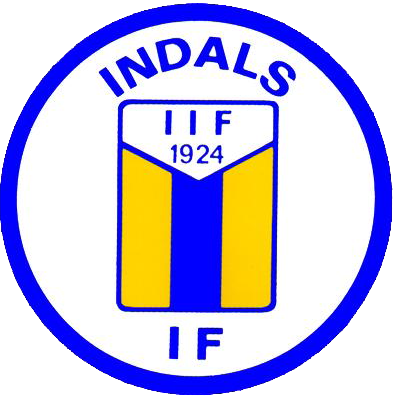 Rädda hjärtat APPEN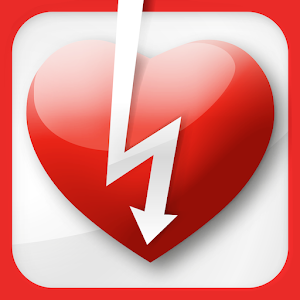 Följ oss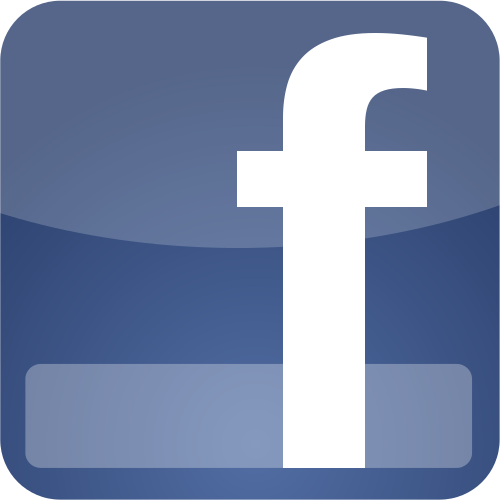 @indals idrottsförening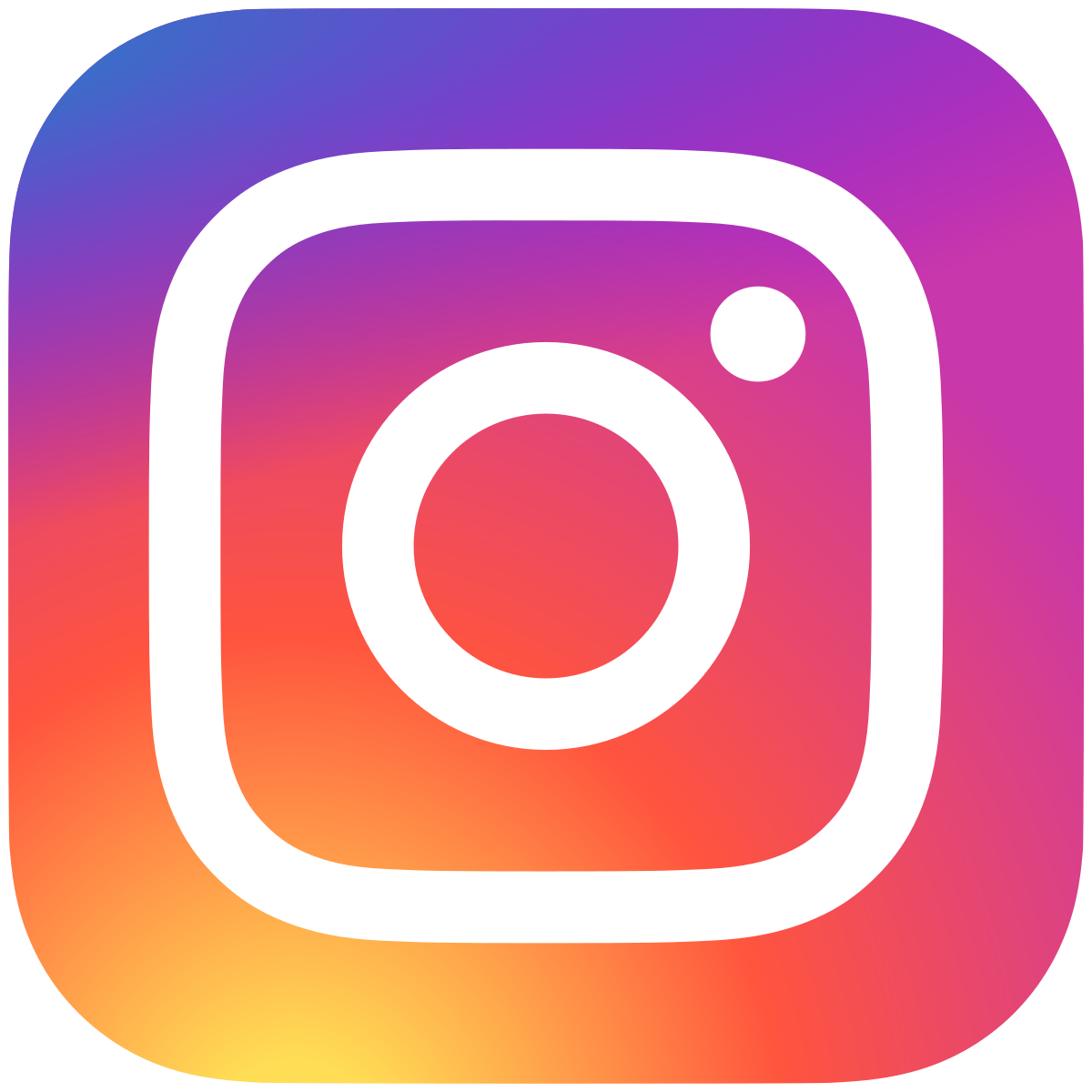 #indalsif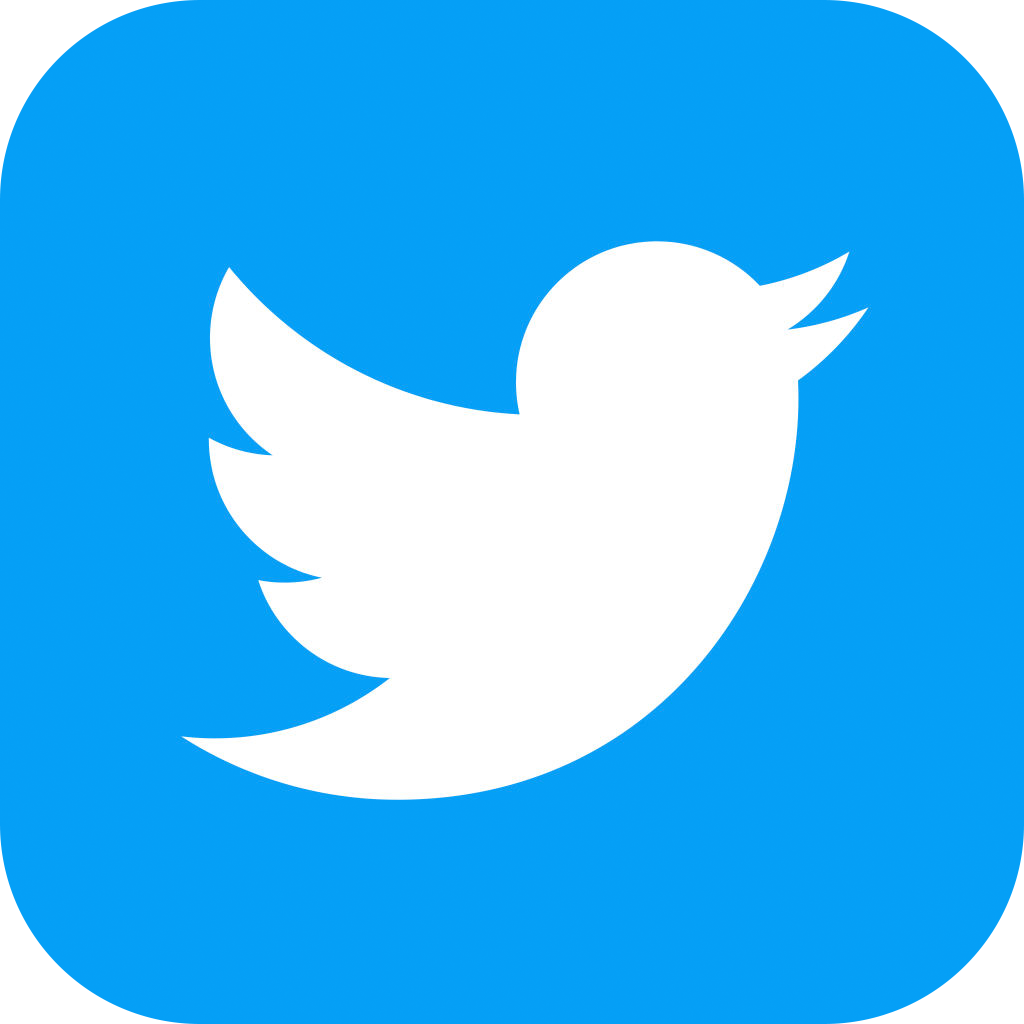 @IndalsIFWebbplatswww.indal.nuE-POSTinfo@indal.nu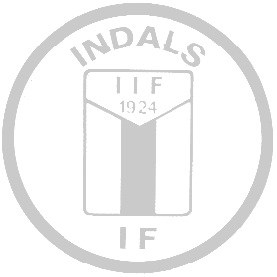 